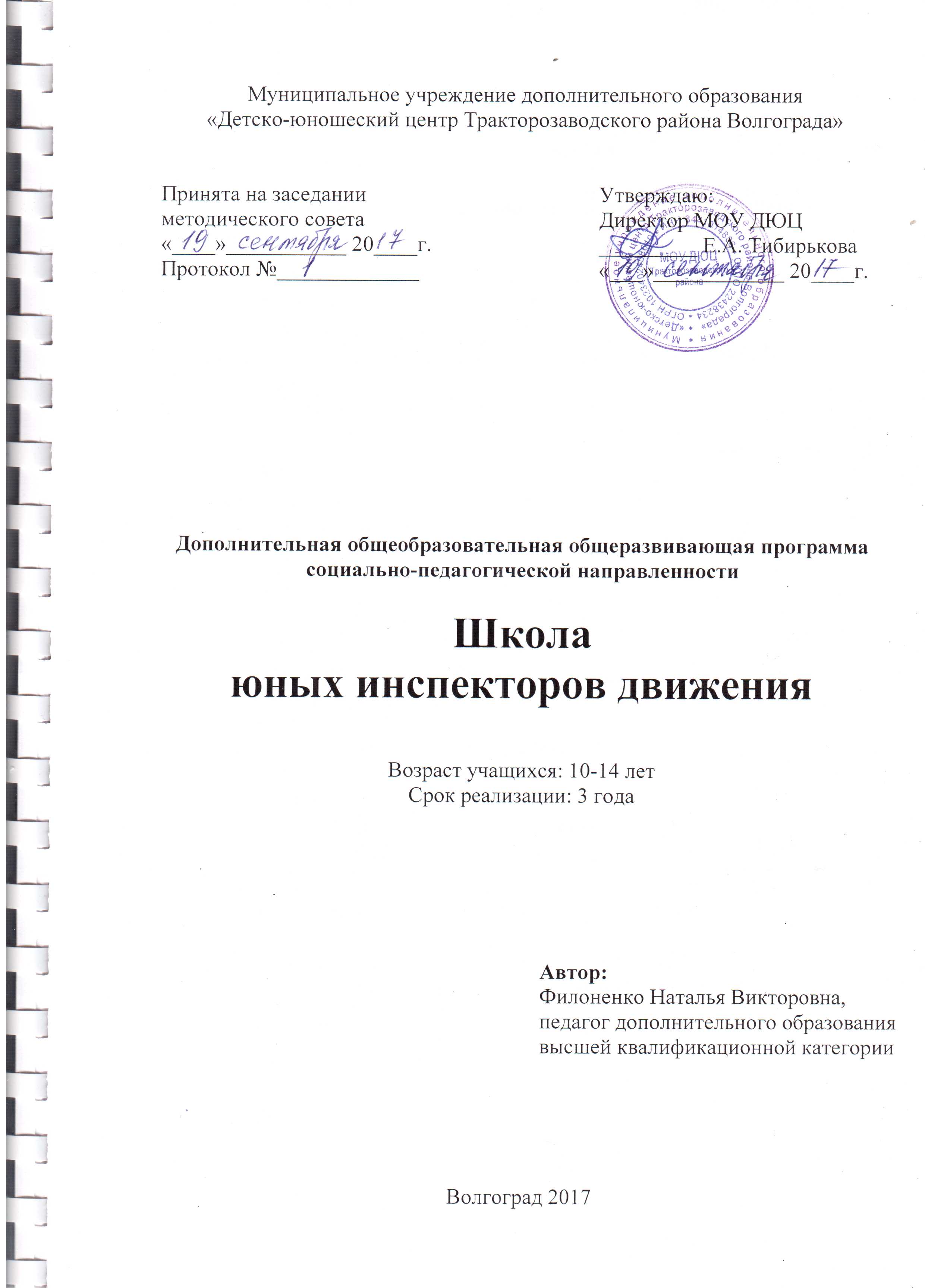                                            СодержаниеКомплекс основных характеристик дополнительной общеобразовательной общеразвивающей программы.Пояснительная записка.Программа разработана с учетом Федерального Закона от  № 273-ФЗ «Об образовании в РФ», Концепции развития  дополнительного образования детей, СанПиН 2.4.4.3172-14, письма Минобрнауки России от  № 06-1844 «О примерных требованиях к программам дополнительного образования детей»; приказа Министерства образования и науки Российской Федерации от 29.08.2013 № 1008 «Об утверждении Порядка организации и осуществления образовательной деятельности по дополнительным общеобразовательным программам», приказа Министерства образования и науки Российской Федерации от   № 1897 «Об утверждении федерального государственного образовательного стандарта основного общего образования».Программа утверждена методическим советом от 29 октября 2002 г. прот. № 2. В 2017 году программа была переработана с учетом новых нормативных документов, регламентирующих работу общеобразовательных учреждений и учреждений дополнительного образования детей и взрослых.Направленность программы «Школа юных инспекторов движения» - социально-педагогическая. Программа по функциональному предназначению – учебно-познавательная;  по форме организации – групповая; по времени реализации – трехгодичная.           Актуальность программы обусловлена тем, что в настоящее время особо остро стоит проблема безопасности дорожного движения. В списке причин гибели людей от несчастных случаев первую строчку твердо занимает дорожно-транспортный травматизм, который в настоящее время достигает масштабов социальной катастрофы.           Основными причинами дорожно-транспортных происшествий, в которых страдают дети, являются недисциплинированность учащихся, незнание ими Правил дорожного движения. Уже с раннего возраста у детей необходимо воспитывать сознательное отношение к Правилам дорожного движения, которые должны стать нормой поведения каждого культурного человека. Изучение Правил дорожного движения существенно расширяет возможность воспитания грамотного пешехода и позволяет значительно уменьшить дорожно-транспортный травматизм среди детей и подростков.            В данной программе процесс обучения строится таким образом, чтобы на занятиях детям было интересно и увлекательно, чтобы их лица излучали радость, а глаза горели восторгом. Для этого используются игровые технологии и разнообразные формы занятий, направленные на развитие творческих способностей детей. Учебный процесс будет более эффективным, интересным, увлекательным и творческим, если он облечен именно в игровую форму. Целью любой игровой деятельности по правилам дорожного движения является применение и закрепление теоретических знаний в практических действиях детей на дороге. Игра становится мощным средством обучения детей, которая позволяет им избежать дорожно-транспортных происшествий и сделать правильный выбор в реальной дорожной ситуации. Важно, чтобы всякий раз педагог создавал новую ситуацию так, чтобы дети, с одной стороны, могли применить усвоенные ранее знания, навыки, умения, а с другой – искали творческие пути решения. Именно это вызывает у ребенка положительные эмоции и желание созидательно трудиться. Реализация данной программы позволит учащимся получить систематизированное представление об опасностях на дороге и о прогнозировании опасных ситуаций, оценить влияние их последствий на жизнь и здоровье человека, выработать алгоритм безопасного поведения с учетом своих возможностей.Отличительная особенность данной образовательной программы от уже существующих в этой области состоит в том, что общее развитие ребенка происходит в сочетании с личностно-ориентированным подходом к каждому, учитывающим особенности его возрастного, психологического, физического развития, а также степень одаренности и работоспособности.Распределение подачи учебного материала по годам строится как по возрастному принципу, так и по степени сложности. Освоение материала в основном происходит в процессе  практической творческой деятельности.Программа предлагает большое количество игровых форм обучения, что способствует не только усвоению знаний, но и развитию образного мышления и творческого воображения ребенка. Адресат программы – учащиеся 10-14 лет.Характеризуя возрастные особенности ребенка 10-12 лет, следует отметить, что в этом возрасте начинает расширяться область детского интереса. В поисках личностного общения дети посещают разнообразные кружки, секции, но так как у таких детей невысокий уровень организованности и самостоятельности, они часто оставляют увлечения в поисках других. У них слабая познавательная мотивация. Широта учебных интересов ограничивается 1-2 предметами. Самооценка зачастую колеблется между высокой и низкой. В этом возрасте ведущей формой деятельности ребенка является игра. Ребенок в процессе познает мир и самого себя.К старшему подростковому возрасту относятся дети 13-14 лет. Это интересный и своеобразный этап психического развития, время, когда происходит не только физическое созревание, но и интенсивное формирование личности, рост интеллектуальных и моральных сил и возможностей, становление характера. Область интересов старших подростков значительно шире и одновременно их увлечения глубже, устойчивее и действеннее по сравнению с предыдущим возрастом. Особенно характерно для этого возраста развитие познавательных потребностей и интересов. Ведущей формой деятельности остается игра, приобретая драматический или ролевой характер.            Объем и срок освоения программы. Срок реализации программы – 3 года. Общее количество учебных часов в 1 год обучения – 72 часа, во  2 год обучения – 72 часа, в 3 год обучения – 72 часа. Программа предполагает трехэтапный подход в организации обучения:1 этап – первый год обученияПервый этап является вводным и направлен на первичное знакомство  с основными понятиями и терминами из Правил дорожного движения, структуру и организацию работы отряда ЮИД, рассчитан на базовую подготовку детей, овладение ими основными навыками и умениями, предусмотренными данной программой.2 этап – второй год обученияВторой этап предполагает углубленное изучение всех разделов данной программы и направлен на получение  базовых знаний, умений и навыков безопасного поведения на дорогах и улицах.3 этап – третий год обученияТретий этап направлен на подготовку творческих проектов.При этом продолжительность этапов является ориентировочной, она определяется не временем, а достигнутыми результатами и зависит от творческого  потенциала и работоспособности ребенка.Количество часов в тематическом плане отпущенное на темы занятийможет быть дифференцировано – перераспределено как между темами, так и внутри тем, в соответствии с конкретными условиями и возможностями учебного заведения и учащихся.Форма обучения – очная.Формы занятий:по количеству детей, участвующих в занятии – коллективные, групповые;по особенностям коммуникативного взаимодействия педагога и детей – беседы, экскурсии, творческие мастерские, смотры-конкурсы, соревнования;по дидактической цели – вводные занятия, занятия по углублению знаний, практические занятия, по систематизации и обобщению знаний, по контролю знаний, комбинированные, итоговые.         Особенности организации образовательного процесса. Группы формируются из учащихся одного возраста, являющихся основным составом объединения; состав группы постоянный. Первый год обучения предполагает получение воспитанниками теоретических основ правил дорожного движения, знания дорожных знаков, сигналов светофора и регулировщика и т. д. Здесь преобладают коллективные занятия с учащимися. На втором году обучения ребята большее количество учебного времени занимаются практическими занятиями, в программу второго года также включен курс фигурного вождения велосипеда на транспортной площадке,  направленный на приобретение навыков вождения велосипеда. В программу второго и третьего  года обучения, наряду с коллективными,  включаются занятия по группам. Таким образом, осуществляется переход от теоретических занятий к практике.          Режим занятий, периодичность и продолжительность занятий.              Занятия проводятся 1 раз в неделю по 2 учебных часа продолжительностью 45 минут с 10-ти минутным перерывом.Цель и задачи программы.Цель программы – предупреждение и снижение детского дорожно-транспортного травматизма.Задачи:Образовательныеповысить уровень знаний по Правилам дорожного движения Российской Федерации;помочь усвоить требования разделов Правил дорожного движения Российской Федерации для пешеходов и велосипедистов;оказать содействие в выработке навыков по оказанию первой медицинской помощи.Развивающиеразвивать умение ориентироваться в дорожно-транспортной ситуации;способствовать развитию таких умений, как быстрота реакции, внимательность, наблюдательность, зрительное и слуховое восприятие, логическое мышление, самообладание, находчивость.Воспитательныевоспитать дисциплинированность и ответственность за свои действия на дороге;выработать культуру поведения в транспорте и дорожную этику;сформировать сознательное и ответственное отношение к собственному здоровью, к личной безопасности и безопасности окружающих.Содержание программыУчебный план 1 года обученияУчебный план 2 года обученияУчебный план 3 года обучения                  Содержание учебного плана 1 года обучения.Раздел 1. Введение в образовательную программу (2 часа).Тема 1.1. Вводное занятие. Теория: Правила внутреннего распорядка ДЮЦ, правила техники безопасности.  Основные цели и задачи на новый учебный год. Что мы помним о ПДД из рассказов родителей и педагогов? Что значит дисциплина на дороге? Беседа об основных моментах, связанных с детским дорожно-транспортным травматизмом в районе. Дорожно-транспортные происшествия с участием детей (примеры).Раздел 2. Юные инспектора движения – помощники ГИБДД (8 часов).Тема 2.1. Цели, задачи и основные направления деятельности отрядов ЮИД.Теория: История детского объединения юных инспекторов движения. Цели и задачи объединения ЮИД. ЮИД И ГИБДД – надежные друзья. Углубленное изучение Правил дорожного движения, предупреждение детского травматизма, оказание первой медицинской помощи. Знакомство с основными направлениями деятельности отрядов ЮИД. Проведение массово-разъяснительной работы по пропаганде ПДД.Тема 2.2. Права и обязанности юного инспектора движения.Теория: Беседа о правах и обязанностях юного инспектора движения. Права: участие в работе отряда, внесение своих предложений, избирательные права, обращение за помощью в местные органы ГИБДД, участие в слетах, право на награды. Обязанности: участие в делах отряда ЮИД, изучение ПДД, проведение разъяснительной работы, укрепление правопорядка, предупреждение нарушений ПДД, укрепление своего здоровья. Тема 2.3. Структура отряда ЮИД.Теория: Возраст, количество членов отряда ЮИД. Прием в члены отряда: инструктаж, сдача зачета, вручение атрибутов юного инспектора движения. Осуществление руководства штабом отряда ЮИД. Выборы командира и заместителя командира отряда ЮИД.Практика: Изготовление отрядной символики. Работа с литературой, выполнение творческих заданий.Тема 2.4. Атрибуты юного инспектора движения.Теория: Понятие атрибуты. Что входит в атрибуты юного инспектора. Значок «Юный инспектор движения», удостоверение и нарукавная повязка. Одежда: форменная, торжественная, для патрулирования. Знаки различия.Практика: Викторина на знание атрибутов юного инспектора движения.Раздел 3. Дорожные знаки (14 часов).Тема 3.1. Предупреждающие дорожные знаки. Теория: Назначение, виды, обозначение предупреждающих знаков, их отличительные особенности. Где на дорогах и улицах  устанавливаются дорожные знаки. Роль дорожных знаков в безопасности движения пешеходов и водителей.Практика: Работа в тетрадях по ПДД (зарисовки и раскрашивание дорожных знаков). Игра «Выбери дорожный знак».Тема 3.2. Знаки приоритета.Теория: Назначение, виды, обозначение знаков приоритета, их  отличительные особенности. Умение их видеть и выполнять их предписания.Практика: Рисование дорожных знаков в рабочих тетрадях по ПДД. Разбор ситуаций на макете «Улицы города». Игра «Угадай, какой знак».Тема 3.3. Запрещающие дорожные знаки.Теория: Назначение, виды, обозначение запрещающих знаков, их отличительные особенности.Практика: Тестирование на знание дорожных знаков. Зарисовки в рабочих тетрадях по ПДД. Тема 3.4. Предписывающие дорожные знаки.Теория: Назначение, виды, обозначение предписывающих знаков, их отличительные особенности.Практика: Рисование дорожных знаков в рабочих тетрадях по ПДД. Тестирование на знание дорожных знаков. Тема 3.5. Знаки особых предписаний. Теория: Назначение, виды, обозначение знаков особых предписаний, их отличительные особенности.Практика: Тестирование на знание дорожных знаков. Зарисовки в рабочих тетрадях по ПДД. Тема 3.6. Информационные знаки.Теория: Назначение, виды, обозначение информационных знаков, их отличительные особенности.Практика: Тестирование на знание дорожных знаков. Зарисовки в рабочих тетрадях по ПДД. Игра «Господин дорожный знак».Тема 3.7. Знаки сервиса, знаки дополнительной информации (таблички).Теория: Назначение, виды, обозначение знаков сервиса и знаков дополнительной информации, их отличительные особенности.Практика: Рисование дорожных знаков в рабочих тетрадях по ПДД. Тестирование на знание дорожных знаков. Игра «Волшебные знаки».Раздел 4. Пешеходы становятся пассажирами (6 часов).Тема 4.1. Общественный и личный транспорт.Теория: Понятие «транспортные  средства». Для чего необходимы транспортные средства. В чем состоит опасность движущихся транспортных средств. Виды общественного транспорта. Обозначение мест ожидания общественного транспорта (остановок). Личный транспорт. Практика: Выполнение практических заданий.Тема 4.2.  Обязанности пассажиров и пешеходов.Теория: Понятие «пассажиры». Правила посадки и высадки пассажиров. Поведение пассажиров в общественном и личном транспорте. Правила перехода на другую сторону проезжей части после выхода из общественного транспорта. Специальное удерживающее устройство (детское кресло). Ремень безопасности (начиная с 12-летнего возраста).Понятие «пешеходы». Правила движения пешехода. Движение пешехода по улице (по тротуарам, пешеходной дорожке, по обочине), пересечение проезжей части на регулируемом и нерегулируемом пешеходном переходе и при отсутствии пешеходного перехода. Практика: Выполнение практических заданий, игра «Водители и пассажиры»Тема 4.3. Перевозка людей.Теория: Беседа о перевозке людей в грузовом и легковом видах транспорта. Соблюдение правил безопасности. Где запрещается перевозить людей.Практика: Выполнение практических заданий, тестирование.Раздел 5. Светофор – наш верный друг (4 часа).Тема 5.1.  Виды светофоров.Теория: Появление первых светофоров и их постепенное усовершенствование. Транспортные и пешеходные светофоры, их внешний вид, назначение.Практика: зарисовки светофоров в рабочих тетрадях по ПДД, работа с электрическим светофором. Игра «Светофор».Тема 5.2. Значение сигналов светофора, соотношение сигналов светофора к сигналам регулировщика.Теория: Изучение сигналов светофора и соответствующих этим сигналам жестов регулировщика. Подчинение сигналам светофора – обязанность каждого участника дорожного движения.Практика: зарисовки светофоров и жестов регулировщика в рабочих тетрадях по ПДД. Игра «Светофор и регулировщик».Раздел 6. Сигналы регулировщика (4 часа).Тема 6.1. Сигналы регулировщика.Теория: Регулировщик – наш помощник. Его роль в организации дорожного движения. Показ сигналов регулировщика, которые все участники дорожного движения должны знать и строго выполнять.Практика: рисование схем: действия регулировщика на посту, практическая работа со схемами перекрестков и жезлом. Тема 6.2. Действия участников дорожного движения по различным сигналам регулировщика.Теория: Повторение сигналов регулировщика, действия участников дорожного движения по различным сигналам регулировщика.Практика: игра «Регулировщик и пешеходы», тестирование.Раздел 7. Пересечение улиц и дорог (4 часа).Тема 7.1. Виды перекрестков.Теория: Понятие перекрестка. Познакомить учащихся с различными видами перекрестков. Беседа: «О мерах безопасности,  при переходе регулируемых и нерегулируемых перекрестков».Практика: Выполнение практических заданий, работа с иллюстрациями, решение карточек.Тема 7.2. Дорожные знаки и указатели на перекрестках (для водителей и пешеходов).Теория: Беседа о дорожных знаках и указателях на перекрестках.Практика: рисование дорожных знаков: «Пересечение с круговым движением», «Пересечение с второстепенной дорогой», «Круговое движение», «Направление главной дороги»; рисование вариантов перекрестков и участков улиц.Раздел 8. На пути в школу (6 часов).Тема 8.1. Правила поведения во дворе, на улице, при переходе к месту учебы, отдыха и досуга.Теория: Беседа о расположении мест, где можно играть в футбол, хоккей, кататься на лыжах, коньках и санках, роликах, самокате, скейтборде. Движение со спортивными атрибутами через проезжую часть и в общественном транспорте. Опасность игры на пустынной улице и во дворе. Безопасный переход к месту учебы, отдыха и досуга.Практика: выполнение заданий в рабочей тетради, рассматривание иллюстраций, тестирование.Тема 8.2. Ежедневные маршруты учащихся, анализ маршрутов движения с учетом сезонного состояния улиц и дорог.Теория: Обсуждение составленных совместно с педагогом маршрутов учащихся в школу и домой, учреждение дополнительного образования и домой. Комментарии о скрытых опасностях на маршрутах и способах защиты пешехода. Основной принцип безопасности пешехода – видеть объекты, мешающие обзору дороги, быть хорошо видимым для водителей. Погодные и атмосферные  условия, ухудшающие видимость на дороге. Учет метеорологических условий при движении пешехода. Практика: рисование схемы безопасного маршрута, работа на схеме микрорайона школы. Разбор примеров из практики ГИБДД района проживания учащихся.Тема 8.3. Просмотр видеофильма «Улица полна неожиданностей».Практика: просмотр видеофильма «Улица полна неожиданностей» с последующим обсуждением.Раздел 9. Основы медицинских знаний (4 часа).Тема 9.1. Содержание аптечки. Теория:  Содержание аптечки. Практика: просмотр видеофильма «Травматизм. Оказание первой медицинской помощи» с последующим обсуждением.Тема 9.2. Правила оказания первой медицинской помощи. Теория: Правила наложения жгута, шины, повязок на руку, ногу, голову, грудную клетку. Использование подручных материалов для наложения шины. Практика: решение тестов по медицине,  наложения жгута, шины, повязок на руку, ногу, голову, грудную клетку. Раздел 10. Велосипедист – водитель транспортного средства (4 часа).Тема 10.1. История создания велосипеда. Устройство велосипеда.Теория: Понятие «велосипед». Кто изобрел первый велосипед, и как он выглядел. Совершенствование конструкции велосипеда на протяжении веков. Устройство велосипеда. Исправность тормозов – гарантия остановки. Правила безопасности при езде на велосипеде. Предупредительные сигналы велосипедистов.Практика: зарисовки в рабочих тетрадях по ПДД, рисование велосипеда и подписывание его частей. Тестирование.Тема 10.2. Основные правила велосипедистов.Теория: Велосипедист – водитель транспортного средства. Кто может им стать, что он должен уметь. Особенности управления велосипедом. Что запрещено водителям велосипеда. Основные виды нарушений ПДД велосипедистами. Причины ДТП, жертвами в которых становятся велосипедисты.Практика: тестирование, выполнение практических заданий, работа со схемами.Раздел 11. Основы езды на велосипеде (14 часов).Тема 11.1. Фигурное вождение велосипеда.Тема 11.2. Фигурное вождение велосипеда.Тема 11.3. Фигурное вождение велосипеда.Тема 11.4. Фигурное вождение велосипеда.Тема 11.5. Фигурное вождение велосипеда.Тема 11.6. Фигурное вождение велосипеда.Тема 11.7. Фигурное вождение велосипеда.Практика: выполнение элементов фигурного вождения велосипеда: стойки, «ворота», «качели», «круг», «восьмерка», «змейка».Раздел 12. Обобщение всего изученного материала (2 часа).Тема 12.1. Итоговое занятие.Теория: Правила поведения во время каникул. Организация игр на воздухе.Задание на лето: «Особенности поведения участников дорожного     движения летом».                        Содержание учебного  плана 2 года обучения.Раздел 1. Введение в образовательную программу (2 часа).Тема 1.1. Вводное занятие.Теория: Беседа «Наши знания правил безопасного поведения за 1-й год обучения». Какие дорожные знаки мы знаем, и с какими познакомились летом. Наши знания о ПДД, связанные с детским дорожно-транспортным травматизмом в районе. Обсуждение домашнего задания. Основные задачи на новый учебный год.Раздел 2. Световозвращающие элементы (4 часа).Тема 2.1. Светоотражатель – важный помощник на дороге.Теория: Понятие «светоотражатель». Для чего необходимы пешеходам светоотражатели. Как определить качественные световозвращающие элементы. Виды световозвращающих элементов.Практика: тестирование, викторина.Тема 2.2. Фликер – надежный защитник пешехода.Теория: Фликер – необходимое средство безопасности на дороге. Где расположить фликеры. Специальная одежда со световозвращающими элементами. Просмотр электронной презентации, с последующим обсуждением. Практика: изготовление фликеров.Раздел 3. Дорожные знаки (14 часов).Тема 3.1. Предупреждающие дорожные знаки.Теория: Назначение, цвет и форма предупреждающих знаков. Практика: выполнение практических заданий, тестирование на знание дорожных знаков, зарисовки в рабочих тетрадях, игра «Найди дорожный знак».Тема 3.2. Знаки приоритета, предписывающие дорожные знаки.Теория: Назначение, виды, обозначение знаков приоритета и  предписывающих знаков, их отличительные особенности.Практика: тестирование, зарисовки в рабочих тетрадях.Тема 3.3. Запрещающие дорожные знаки.Теория: Назначение, виды, обозначение запрещающих дорожных знаков, их отличительные особенности.Практика: выполнение практических заданий, тестирование на знание дорожных знаков, зарисовки в рабочих тетрадях.Тема 3.4. Знаки особых предписаний.Теория: Назначение, виды, обозначение знаков особых предписаний, их отличительные особенности.Практика: выполнение практических заданий, тестирование на знание дорожных знаков, зарисовки в рабочих тетрадях.Тема 3.5. Информационные дорожные знаки.Теория: Назначение, виды, обозначение информационных дорожных знаков, их отличительные особенности.Практика: выполнение практических заданий, тестирование на знание дорожных знаков, зарисовки в рабочих тетрадях.Тема 3.6.  Знаки сервиса, знаки дополнительной информации.Теория: Назначение, виды, обозначение  знаков сервиса и знаков дополнительной информации, их отличительные особенности.Практика: выполнение практических заданий, тестирование на знание дорожных знаков, зарисовки в рабочих тетрадях.Тема 3.7.  Игра «Город безопасности».Практика: построение макета «Города безопасности», защита проекта.Раздел 4. Сигналы регулировщика (4 часа).Тема 4.1. Сигналы регулировщика.Теория: Понятие «регулировщик». Необходимость в наведении порядка регулировщиками на дорогах города при отсутствии светофоров, а также при интенсивном потоке транспорта. Сложность в работе регулировщика.Сигналы регулировщика:руки в стороны (или опущены)правая рука вытянута впередрука поднята вверх.Практика: выполнение практических заданий в рабочих тетрадях, игра «Дорожные ситуации с участием инспектора ГИБДД».Тема 4.2. Действия участников дорожного движения по различным сигналам      регулировщика.Теория:  Сигналы регулировщика. Приоритет сигналов регулировщика при регулировании движения одновременно светофором и регулировщиком. Роль организации дорожного движения в обеспечении безопасности участников движения.Практика: рисование схем: действия регулировщика на посту, практическая работа со схемами перекрестков и жезлом, игра «Регулировщик – пешеход – транспорт».Раздел 5. Сигналы светофора (6 часов).Тема 5.1. Виды светофоров.Теория: Какие светофоры бывают для водителей и пешеходов. Где устанавливаются светофоры. Запрещающие и разрешающие сигналы светофоров. Значение основных и дополнительных сигналов светофоров для водителей и пешеходов. Движение пешеходов и транспорта по сигналам светофоров на улице и перекрестке.Тема 5.2. Викторина «Вопросы дядюшки Светофора».  Практика: Вопросы по пройденному материалу. Тесты на знание ПДД. Вручение учащимся жетонов по различным результатам, которые фиксируются в журнале. Выполнение творческих заданий. Игра «Красный. Зеленый».Тема 5.3. Экскурсия: «Перекресток со светофорным регулированием».Практика: Наблюдение за работой светофоров на перекрестке. Определение длительности разрешающего (зеленый) и запрещающего (красный) сигналов светофора. Определение действий пешеходов на перекрестке по сигналам светофора. Практическое применение полученных знаний. Закрепление знаний о светофорах (транспортных и пешеходных) и дорожных знаках.Раздел 6. Транспорт в нашей жизни (4 часа).Тема 6.1. Тормозной путь. Теория: Понятие «тормозной путь». Определение тормозного пути. Расстояние тормозного пути в зависимости от типа автомобиля, погодных условий и времени суток. Умение пешехода приблизительно рассчитывать тормозной путь автомобиля во избежание столкновения с транспортом и возникновения ДТП. Тормозные свойства автомобиля. Практика: Расчет тормозного пути автомобиля при скорости движения: 25, 30, 60 км.\ч. при сухом, сыром дорожном покрытии и при гололеде. Тестирование. Работа с карточками.Тема 6.2. Остановочный путь. Теория: Понятие «остановочный путь». Расчет остановочного пути. Время для остановки транспорта. Влияние различных факторов на остановочные свойства автомобиля.Практика: выполнение практических заданий в рабочих тетрадях, тестирование. Работа с карточками.Раздел 7. Световая и звуковая предупредительная сигнализация движущихся транспортных средств (4 часа).Тема 7.1. Оснащение транспортных средств световой и звуковой сигнализацией.Теория: Предупредительные сигналы, подаваемые водителем транспортных средств при движении по улице и дороге. Световые предупредительные сигналы транспортных средств. Практика: выполнение практических заданий,  работа с контрольными карточками. Подвижная игра «Водитель автомобиля» с отработкой подачи предупредительных сигналов рукой.Тема 7.2. Предупредительные сигналы при движении по дороге; сигналы, подаваемые водителем рукой и их значение.Теория: Специальные автомобили, их назначение и оснащение предупредительной сигнализацией. Значение предупредительных сигналов, подаваемых водителем для пешеходов. Правила безопасного поведения пешеходов по предупредительным сигналам водителей транспортных средств.Практика: рисование указателей поворотов, стоп-сигнала, сигнала заднего хода, световая сигнализация спец. машин: ДПС, скорая помощь, пожарных. Подвижная игра «Водитель велосипеда» с отработкой подачи предупредительных сигналов рукой.Раздел 8.   Проезд  перекрестков (6 часов).Тема 8.1. Регулируемые перекрестки.Теория: Понятие «регулируемый перекресток». Правила перехода на регулируемом перекрестке. Значение сигналов, подаваемых транспортными средствами.Практика: зарисовки перекрестков и участков улицы с пешеходными переходами в тетрадях по ПДД, тестирование на знание проезда перекрестков.  Тема 8.2. Нерегулируемые перекрестки. Теория: Понятие «нерегулируемый перекресток». Движение транспортных средств и пешеходов через нерегулируемый перекресток.Практика: зарисовки в тетрадях по ПДД, тестирование на знание проезда перекрестков.  Тема 8.3. Работа со схемами перекрестков.Практика: Работа со схемами перекрестков. Игра с планшетами, контрольными карточками по безопасности движения при проезде перекрестков.Раздел 9. Движение через железнодорожные пути (6 часов).Тема 9.1. Движение по железнодорожным переездам, работа светофоров.Теория: Знакомство с видами железнодорожных переездов, оборудование железнодорожных переездов. Тормозной путь поезда. Движение через железнодорожные пути. Работа светофоров на переезде.Практика: выполнение практических заданий в рабочих тетрадях, тестирование. Работа с карточками.Тема 9.2. Безопасное поведение пешеходов и велосипедистов на       железнодорожном переезде.Теория: Опасность движения пешеходов и велосипедистов вдоль железнодорожного полотна. Места прекращения движения в случаях, когда движение через переезд запрещено. Вынужденная остановка на железнодорожном переезде.Практика: выполнение практических заданий в рабочих тетрадях, тестирование. Работа с карточками.Тема 9.3. Игра «Правила дорожные знать каждому положено». Практика: игра на знание правил дорожного движения.Раздел 10. Оказание первой медицинской помощи (4 часа).Тема 10.1. Виды ран и способы обработки. Виды повязок и способы наложения.Теория: Классификация ран. Обработка различных видов ран. Виды повязок и способы их наложения.Практика: обработка ран, наложение различных видов повязок, решение тестов по медицинской помощи.Тема 10.2. Виды кровотечений. Остановка всех видов кровотечений.Теория: Какие существуют виды кровотечений. Остановка капиллярного, венозного и артериального видов кровотечений.Практика: остановка артериального, капиллярного и венозного кровотечений, решение тестов по медицинской помощи.Раздел 11. Фигурное вождение велосипеда (16 часов).Тема 11.1. Правила для велосипедистов. Основные части велосипеда. Возможные неисправности велосипеда.Теория: Дополнительные требования к движению велосипедистов. Подросток и велосипед. Велосипед как транспортное средство: положительные и отрицательные стороны. Основные части велосипеда. Возможные неисправности велосипеда.Тема 11.2. Выполнение элементов фигурного вождения велосипеда.Практика: выполнение  элементов  фигурного  вождения велосипеда.Тема 11.3. Фигурное вождение велосипеда. Решение тестов по правилам велосипедистов.Практика: выполнение элементов фигурного вождения велосипеда: стойки, «ворота», «качели», «круг», «восьмерка», «змейка». Тестирование.Тема 11.4.  Фигурное вождение велосипеда. Решение тестов по ПДД.Практика: выполнение элементов фигурного вождения велосипеда: стойки, «ворота», «качели», «круг», «восьмерка», «змейка». Тестирование.Тема 11.5.    Фигурное вождение велосипеда. Решение тестов по медицине.Практика: выполнение элементов фигурного вождения велосипеда: стойки, «ворота», «качели», «круг», «восьмерка», «змейка». Тестирование.Тема 11.6.    Фигурное вождение велосипеда.Практика: выполнение элементов фигурного вождения велосипеда: стойки, «ворота», «качели», «круг», «восьмерка», «змейка». Тема 11.7.    Фигурное вождение велосипеда.Практика: выполнение элементов фигурного вождения велосипеда: стойки, «ворота», «качели», «круг», «восьмерка», «змейка». Тема 11.8.    Фигурное вождение велосипеда.Практика: выполнение элементов фигурного вождения велосипеда: стойки, «ворота», «качели», «круг», «восьмерка», «змейка». Раздел 12. Обобщение всего изученного материала.Тема 12.1.  Итоговое занятие.  Теория: Повторение основных правил поведения на дороге из программы1 и 2 года обучения. Задание на лето: при нахождении в другом районе, городе, определить его особенности в плане обеспечения безопасности  дорожного движения.                        Содержание учебного  плана 3  года обучения.Раздел 1. Введение в образовательную программу (2 часа).Тема 1.1. Вводное занятие.Теория: Наши знания ПДД за 1 и 2 год обучения. Обсуждение домашнего задания (летнего). Основные цели и задачи на новый учебный год.Раздел 2. Деятельность отрядов ЮИД (4 часа).Тема 2.1. Основные направления работы отряда ЮИД в школе, подшефном ДОУ на новый учебный год.Теория: Основные направления работы отряда ЮИД в школе, подшефном ДОУ на новый учебный год, планирование и разработка мероприятий по направлениям. Особенность использования видео-аудио аппаратуры, декораций и костюмов при организации работы агитбригады.Тема 2.2. Просмотр сценариев, видеоматериала выступлений агитбригад.Практика: просмотр сценариев, видеоматериала выступлений агитбригад, работа по разработке сценария агитбригады.Раздел 3. Маршруты нашего района (6 часов).Тема 3.1. Транспортные, пешеходные, велосипедные маршруты района.Теория: Ежедневные безопасные маршруты учащихся в школу, ДЮЦ и к местам досуга и отдыха в городе и микрорайоне. Воспитание навыков в выборе наиболее безопасных маршрутов для поездки по городу, пешеходного движения или езды на самокате и велосипедах.Практика: рисование схем пешеходного или транспортного маршрута в школу, ДЮЦ. Подвижная игра «Я еду на велосипеде».Тема 3.2. Влияние погодных условий на ежедневные маршруты.Теория: Влияние сезонного состояния улиц и дорог  в городе и микрорайоне на дорожно-транспортный травматизм и условия дорожного движения. Специальные правила безопасного поведения учащихся на улицах и дорогах города и на маршрутах в школу в соответствии с сезоном года.Практика: работа со схемами  безопасных  маршрутов.  Подвижная  игра  «Я иду по улице».Тема 3.3. Работа по схемам маршрута, анализ возможных маршрутов.Практика: работа на схемах и макетах, ранее изготовленных учащимися; разработка возможных мест патрулирования.Раздел 4. Оказание 1-й доврачебной медицинской помощи пострадавшему при ДТП (10 часов).Тема 4.1. 1-я помощь при переломах, обморожениях.Теория: Что такое «открытый» и «закрытый» перелом. Оказание первой медицинской помощи при переломах и обморожениях.Практика: наложение жгута, различных видов повязок, шины. Тестирование.Тема 4.2. 1-я помощь при ожогах, шоке, обмороке.Теория: что такое «ожог», «шок», «обморок». Классификация ожогов. Оказание первой медицинской помощи.Практика: тестирование, наложение повязок.Тема 4.3. Искусственное дыхание, непрямой массаж сердца.Теория: Оказание первой медицинской помощи. Искусственное дыхание, непрямой массаж сердца.Практика: искусственное дыхание, непрямой массаж сердца. Тестирование.Тема 4.4. Транспортировка пострадавшего.Теория: Оказание первой медицинской помощи пострадавшему.Практика: переноска пострадавшего. Тестирование.Тема 4.5. Решение билетов по медицине.Практика: решение билетов по медицине, тестирование.Раздел 5. Знание основ страхования (4 часа).Тема 5.1. Виды страхований, основные направления.Теория: Виды страхований, основные направления.Практика: работа в тетрадях по ПДД, решение билетов по знанию основ страхования. Тестирование.Тема 5.2. Виды страховых выплат, основные страховые фирмы Волгоградской области. Теория: основные страховые фирмы Волгоградской области, виды страховых выплат.Практика:  работа в тетрадях по ПДД, решение билетов по знаниям основ страхования. Тестирование.Раздел 6. Творческая мастерская «Помощники безопасной дороги» (4 часа).Тема 6.1. Изготовление дорожных знаков.Практика:  изготовление дорожных знаков.Тема 6.2. Изготовление макетов, схем перекрестков и другого учебно-методического материала.Практика:  изготовление макетов и схем перекрестков.Раздел 7. Профилактика ДТП (4 часа).Тема 7.1. Дорожно-транспортные происшествия – причины и последствия.Теория: Определение понятия «дорожно-транспортное происшествие». Причины попадания в ДТП: неумение наблюдать за дорожной ситуацией, невнимательность, беспечность. Наиболее распространенные виды ДТП с участием детей: переход в неустановленном месте, неожиданный выход из-за предметов, скрывающих обзор пешехода и водителя; переход на запрещающий сигнал светофора, нарушение Правил дорожного движения водителями транспортных средств. Разбор конкретных ДТП с участием детей и подростков.Практика: работа в тетрадях по ПДД, тестирование, решение задач с использованием картин и иллюстраций.Тема 7.2. Викторина «Правила дорожные – правила надежные».Практика: викторина по правилам дорожного движения.Раздел 8. Работа с экзаменационными билетами. Тестирование (10 часов).Тема 8.1. Решение тестов по правилам дорожного движения.Практика: работа в тетрадях по ПДД, тестирование.Тема 8.2. Решение теоретических задач по ПДД.Практика: работа в тетрадях по ПДД, решение билетов по ПДД, тестирование.Тема 8.3. Решение экзаменационных билетов по ПДД.Практика: работа в тетрадях по ПДД, тестирование.Тема 8.4. Решение экзаменационных билетов по ПДД.Практика: работа в тетрадях по ПДД, тестирование.Тема 8.5. Решение экзаменационных билетов по ПДД.Практика: работа в тетрадях по ПДД, тестирование.Раздел 9. Дети и проблемы дорожной безопасности (6 часов).Тема 9.1. Опасные ситуации на дорогах, улицах, в общественном транспорте.Теория: Современный транспорт – зона повышенной опасности. Причины транспортных аварий. Опасности при посадке в транспорт и высадке из него, при торможении, аварийной ситуации. Опасности зимней дороги.Практика: зарисовки в рабочих тетрадях по ПДД, тестирование, разбор конкретных ситуаций.Тема 9.2.  Юные пешеходы.Теория: Основные требования к пешеходам: знание правил дорожного движения, дисциплинированность, самообладание, умение психологически переключиться на зону повышенной опасности, умение предвидеть и избегать опасности.Практика: игра на знание правил дорожного движения «Клуб внимательных пешеходов», тестирование.Тема 9.3.  Дети – пассажиры.Теория: Правила поведения в общественном и индивидуальном транспорте. Правила поведения в аварийной ситуации. Пассажир – заложник (правила поведения).Практика: тестирование, игра «Мы культурные пассажиры», зарисовки в рабочих тетрадях по ПДД.Раздел 10. Культура транспортного поведения и ответственность за нарушение Правил дорожного движения (4 часа).Тема 10.1.  Транспортная культура поведения.Теория: Дорога, улица – это своеобразный транспортный мир, созданный человеком в процессе его развития. Для выживания в нем необходима особая транспортная культура поведения. Правила дорожного движения – составная часть правил культурного поведения человека в общественной жизни. Маленькие дети и престарелые люди – специфические участники дорожного движения. Особенности их поведения на улице, оказание им помощи. Действия участников дорожного движения – очевидцев ДТП. Практика: контрольная работа в рабочих тетрадях по ПДД, тестирование, игра «Культура поведения пешехода, пассажира, водителя».Тема 10.2.  Ответственность за нарушение  правил  дорожного движения.Теория: Выполнение ПДД – долг каждого человека. Признаки транспортной культуры: вежливость и отзывчивость к другим участникам дорожного движения, дисциплинированность. Повышение культуры – источник снижения аварийности. Ответственность несовершеннолетних за нарушения ПДД. Меры общественного воздействия в школе, в комиссиях по делам несовершеннолетних. Административные взыскания для несовершеннолетних нарушителей ПДД. Федеральный закон «О безопасности дорожного движения».Практика: контрольная работа в рабочих тетрадях по ПДД, тестирование.Раздел 11. Совершенствование велосипедного мастерства (16 часов).Тема 11.1. Выполнение элементов фигурного вождения велосипеда.Практика: выполнение элементов фигурного вождения велосипеда.Тема 11.2.  Велосипедная эстафета.Практика: выполнение элементов фигурного вождения велосипеда.Тема 11.3.  Фигурное вождение велосипеда.Практика: выполнение элементов фигурного вождения велосипеда.Тема 11.4.  Фигурное вождение велосипеда.Практика: выполнение элементов фигурного вождения велосипеда.Тема 11.5.  Фигурное вождение велосипеда.Практика: выполнение элементов фигурного вождения велосипеда.Тема 11.6.  Фигурное вождение велосипеда.Практика: выполнение элементов фигурного вождения велосипеда.Тема 11.7.  Фигурное вождение велосипеда.Практика: выполнение элементов фигурного вождения велосипеда.Тема 11.8.  Фигурное вождение велосипеда. Практика: выполнение элементов фигурного вождения велосипеда.Раздел 12. Итоговое занятие (2 часа).Теория: Подведение итогов за учебный год и за полный курс обучения. Учащимся вручаются удостоверения «Юного инспектора движения».1.4.  Планируемые результаты.  Первый год обучения.Учащийся будет знать:деятельность отряда ЮИД;роль ГИБДД по обеспечению БДД;основные положения ПДД;виды, назначение, особенности автотранспорта;историю создания и правила эксплуатации велосипеда;основные дорожные знаки.Учащийся будет уметь:ориентироваться на основных маршрутах района (микрорайона);использовать знакомые дорожные знаки в реальной дорожной обстановке;различать автотранспорт по опознавательным знакам;рисовать безопасный маршрут: «дом-школа-дом»;выполнять элементарные упражнения фигурного вождения велосипеда.Второй год обучения.Учащийся будет знать:материал 1-го года обучения;особенность безопасного поведения на всех видах транспорта;дорожные знаки (виды, назначение, обозначение);сигналы светофора;сигналы регулировщика;особенность эксплуатации транспортных средств;основные части велосипеда, возможные неисправности и их устранение.Учащийся будет уметь:применять на практике знания 1-го года обучения;различать и применять дорожные знаки;использовать сигналы светофора и регулировщика;рассчитывать тормозной и остановочный путь;выполнять элементы фигурного вождения велосипеда.Третий год обучения.Учащийся будет знать:материал 1 и 2 года обучения;основные маршруты микрорайона, района, города;основы медицинской помощи;основы страхования;права и обязанности сотрудников ДПС ГИБДД.Учащийся будет уметь:применять на практике материал 1 и 2 года обучения;самостоятельно планировать работу в школе, ДОУ;работать на схемах и макетах;оказывать 1-ю медицинскую помощь;патрулировать участок дороги возле школы;работать с экзаменационными билетами;выполнять на время элементы фигурного вождения велосипеда.Формы подведения итогов освоения программы:участие в смотрах-конкурсах «Светофор»;участие в соревнованиях «Безопасное колесо»;участие в конкурсах электронных презентаций;участие в конкурсах разного уровня (район, город, область). Таким образом, вся информация, получаемая на занятиях в «Школе юных инспекторов движения» в течение года, легко усваивается и контролируется в процессе этих мероприятий, и уже затем анализируется и корректируется на последующих занятиях. И самое главное, что полученные знания легче запоминаются в процессе занятий и массовых мероприятий.      Практика показывает, что только воспитывая участников дорожного движения с раннего возраста, занимаясь ранней профилактикой ДТП, взаимодействуя с семьей, сотрудничая с различными ведомствами, прежде всего, с ГИБДД, можно влиять на процессы стабилизации состояния аварийности на дорогах.Раздел № 2. «Комплекс организационно-педагогических условий».2.1. Календарный учебный график.количество учебных недель: I полугодие – 16 недель, II полугодие – 20 недель, продолжительность каникул – 90 дней. Календарный учебный график программы «Школа юных инспекторов движения» составляется в соответствии с годовым календарным учебным графиком муниципального образовательного учреждения центра дополнительного образования детей «Детско-юношеский центр Тракторозаводского района Волгограда». (Приложение 1)2.2. Условия реализации программы.Материально-техническое обеспечение.Организационные условия, позволяющие реализовать содержание учебного курса, предполагает наличие специального учебного кабинета, оборудованного всем необходимым для занятий:- школьная доска;- отдельные рабочие места (столы, стулья);- достаточное освещение;- шкаф для хранения настольных игр и литературы по ПДД;- картотека дидактических игр и методических пособий;- компьютер, компьютерные игры по ПДД;- телевизор и видеомагнитофон;- настольные игры по тематике дорожного движения;- дорожные знаки;- контрольные карточки по ПДД, медицине;- действующая модель светофора; - стенды « Медицинская помощь», «Светофор», « Структура отряда ЮИД», «Правила движения», «Дорожные знаки».- необходимые материалы: фломастеры, маркеры, ручки разных цветов, ножницы, тетради для записи тем, книга «Правила дорожного движения», клей, ватманы, ножницы, простые  карандаши, альбомы, пластилин.Информационное обеспечение.Видеофильмы: «Улица полна неожиданностей», «Травматизм. Оказание первой медицинской помощи», «Мы по городу идем», компьютерная игра «Самоучитель по вождению», «Тесты по правилам дорожного движения» и др.Кадровое обеспечение.К реализации программы привлекаются педагоги дополнительного образования, имеющие знания Правил дорожного движения.2.3.	Формы  аттестации.Формы отслеживания и фиксации образовательных результатов: выполнение практических заданий; материалы анкетирования и тестирования, грамоты, дипломы, сертификаты, полученные учащимися за участие в профильных мероприятиях; протоколы соревнований, маршрутные листы, журнал посещаемости, творческие работы, отзыв детей и родителей, статьи и методические разработки педагога.Формы предъявления и демонстрации образовательных результатов: презентация проектов, творческих работ на профильных мероприятиях районного, городского, областного уровней; открытое занятие; контрольная работа, соревнования, смотры, конкурсы, мастер-классы. Оценочные  материалы:Календарный учебный график (Приложение 1)Анкета «Удовлетворённость учащихся образовательным процессом» (Приложение 2)Анкетирование учащихся с целью выявления мотивации (Приложение 3)Анкетирование учащихся с целью изучения удовлетворенности    качеством образования (Приложение 4)Вводное анкетирование учащихся объединения (Приложение 5)Промежуточное тестирование учащихся (Приложение 6)Промежуточное тестирование учащихся (Приложение 7)Протокол наблюдения с целью подведения итогов освоения дополнительной образовательной программы (Приложение 8)Протокол подведения итогов освоения дополнительной образовательной программы (Приложение 9)Методические материалы.Исходя из особенностей очного обучения целесообразно использование следующих методов обучения и воспитания:Методы обучения: (словесный, наглядный практический; объяснительно-иллюстративный, репродуктивный, частично-поисковый, исследовательский проблемный; игровой, дискуссионный, проектный и др.) и воспитания (убеждение, поощрение, упражнение, стимулирование, мотивация и др.);Формы организации образовательного процесса: индивидуально-групповая и групповая. Формы организации учебного занятия: При реализации программы на занятиях (в зависимости от критериев) применяются такие формы, как:по особенностям коммуникативного взаимодействия педагога и детей — лекции, беседы, акции, встречи с интересными людьми, дидактические, деловые игры, соревнования, конкурсы, экскурсия, «мастер-класс», творческие задания, зашита проектов, «мозговой штурм», наблюдение, тренинг.по дидактической цели — вводное занятие, практическое занятие, по углублению знаний, по обобщению и систематизации знаний, по контролю знаний, умений и навыков, комбинированные формы занятий.Педагогические технологии: Данная образовательная программа разработана с учетом современных педагогических технологий:технология группового обучения, технология коллективного взаимообучения, технология развивающего обучения, технология проблемного обучения, технология исследовательской деятельности, технология проектной деятельности, технология игровой деятельности, коммуникативная технология обучения, технология коллективной творческой деятельности,  здоровьесберегающие технологии.Алгоритм учебного занятия. Занятия включают в себя организационную, теоретическую и практическую части. Организационная часть обеспечивает наличие необходимых для работы материалов и иллюстраций. Теоретическая часть занятий при работе должна быть максимально компактной и включать в себя необходимую информацию о теме и предмете знания.  В теоретическую часть включены необходимые сведения из правил дорожного движения по заданной теме, а также беседы по правилам безопасного поведения школьников в дни каникул и в связи с сезонными изменениями дорожной обстановки или инфраструктуре микрорайона. Практическая часть способствует закреплению и обобщению полученных знаний, умений и навыков. Практическая часть направлена на изучение нового и повторение ранее изученного материала посредством выполнения базовых элементов, творческих заданий. Практическая часть заключается в работе учащихся над дидактическим материалом по заданной теме, экскурсиям по улицам и перекресткам микрорайона, решение карточек и тестов, выпуск плакатов, встречи с инспекторами  ГИБДД. Немаловажным остается использование транспортных площадок для проведения практических и игровых занятий по ПДД. Площадка может оформляться в виде улицы, перекрестка с дорожной разметкой, дорожными знаками, светофорами с участием регулировщика и других участников дорожного движения, используя простейшие и доступные, предпочтительно изготовленные самостоятельно учебные и дидактические материалы и наглядные пособия, а главное, ролевое участие в занятии (игре) каждого учащегося.       Структура занятия включает в себя:Организационный момент.Теоретическая часть.Практическая частьПодведение итогов занятия.       Дидактические материалы, необходимые для занятий -индивидуальные карточки с заданиями, тесты, тексты с пропусками и ошибками, , кроссворды, иллюстрации, таблицы, плакаты.2.6. Список литературы                                Основная литература.В.А. Лобашкин, Д.Е. Яковлев, Б.О. Хренников, М.В. Маслов: «Безопасность дорожного движения», программы для системы дополнительного образования детей, под ред. П.В. Ижевского, Москва. : Просвещение, 2009.«Правила дорожного движения»,  ООО «Атберг», 2017 г.А.Л. Рыбин, М.В. Маслов: Дорожное движение. Безопасность пешеходов, пассажиров, водителей; М.: Просвещение, 2012.В.В. Шумилова, Е.Ф. Таркова : Профилактика детского дорожно-транспортного травматизма в начальной и средней школе, Волгоград: Учитель, 2007 г.В.И. Ковалько : Игровой модульный курс по ПДД или школьник вышел на улицу: 1-4 классы. – М. : ВАКО, 2010.В.Е. Амелина : Справочник классного руководителя:  внеклассная работа по изучению правил дорожного движения,  Москва : Глобус, 2008 г.Г.Б. Громоковский, С.Г. Бачманов, Я.С. Репин «Экзаменационные билеты по правилам дорожного движения для водителей категорий «А», «В». Издательство М. : «Рецепт-Холдинг», 2017 г.                                     Дополнительная литература.А.Л. Рыбин : обучение правилам дорожного движения : методическое пособие. М.: Просвещение, 2008.«Дети и дорога», часть 1, 2.- Российская академия образования Управления ГИБДД  ГУВД г. Москва. Издательство «Информатик», 2009 г.В.П. Дмитрук : Правила дорожного движения для школьников -  Ростов н\Д : Феникс, 2010.В.В. Шаховец, А.В. Виноградов «Первая медицинская помощь в чрезвычайных ситуациях»; ООО «ИЦ-Редакция  «Военные знания», 2009г.Е.А.Воронова : Красный. Желтый. Зеленый. Правила дорожного движения во внеклассной работе, Ростов : Феникс, 2008 г.М.С. Коган : Правила дорожные знать каждому положено : Познавательные игры со школьниками. Новосибирск : Сибирское университетское издательство, 2007 г.Газета «Добрая дорога детства», ООО» Стоп – газета – безопасность на дорогах» 2016-2017  г.Приложение 2             Тестовые материалы для итогового контроля учащихся.               Анкета «Удовлетворённость учащихся образовательным процессом».Руководитель Филоненко Наталья ВикторовнаДетское объединение «Школа юных инспекторов движения»Возраст учащихся 10-12 лет, гр. №1Количество детей, принявших участие в анкетировании 16Дата проведения анкетирования  ____________                                                                                                                                 Приложение 3Анкетирование учащихся с целью выявления мотивации.Педагог Филоненко Наталья ВикторовнаДетское объединение «Школа юных инспекторов движения»Возраст учащихся 10-14 лет,  гр. № 4Количество детей, принявших участие в анкетировании 15Дата анкетирования ______________1. Знаком ли ты с программой объединения, содержанием деятельности?2. Как ты относишься к занятиям в объединении?3. Считаешь ли ты, что занятия принесут пользу? 4. Как ты относишься к посещению занятий?5. Чего ты ждешь в итоге от посещения объединения?6. Помогает ли тебе общение с детьми на занятиях  в объединении?Приложение 4Анкетирование учащихся с целью изучения удовлетворенности      качеством образования.Педагог   Филоненко Наталья ВикторовнаДетское объединение «Школа юных инспекторов движения»Возраст учащихся 10-14 летКоличество детей, принявших участие в анкетировании 15Дата анкетирования ______________                                                                                                     Приложение 5                      Вводное анкетирование учащихся объединения.Педагог  Филоненко Наталья ВикторовнаДетское объединение «Школа юных инспекторов движения»Год обучения - 1Возраст учащихся 10-14 лет, гр. № 3Количество детей, принявших участие в анкетировании 15Дата проведения анкетирования __________                                        Дорогие ребята!        В последнее время на дорогах нашей области участились ДТП с участием детей. Эта тема очень беспокоит меня,  и я провожу исследование. Прошу помочь мне, ответив честно на следующие вопросы анкеты. Фамилию можно не подписывать.1. Всегда ли ты соблюдаешь правила дорожного движения? _______________________________________________________________________2. Твои родители водят машину? ___________________________________________3. Как ты думаешь, почему в последнее время так много дорожно-транспортных происшествий? __________________________________________________________4. Как ты считаешь, кто чаще нарушает правила дорожного движения водители или пешеходы? _____________________________________________________________5. Что могут сделать дети, чтобы сократить число ДТП? _______________________________________________________________________6. Тебя беспокоит проблема увеличения ДТП с участием детей? Почему? _______________________________________________________________________7. В будущем ты бы хотел (а) водить машину? _______________________________                                            Спасибо за ответы!                                 Будьте внимательны на дороге!Приложение 6ПРОТОКОЛпроведения промежуточного тестирования                                           ___________  учебный годПедагог  Филоненко Наталья ВикторовнаТворческое объединение «Школа юных инспекторов движения»Год обучения - 2Дата проведения  _______________Образовательная программа  «Школа юных инспекторов движения»Тема занятия  «Предупреждающие дорожные знаки»Приложение 7ПРОТОКОЛпроведения промежуточного тестирования                                       ___________ учебный годПедагог  Филоненко Наталья ВикторовнаТворческое объединение «Школа юных инспекторов движения»Год обучения - 3Дата проведения  _____________Образовательная программа  «Школа юных инспекторов движения»Тема занятия  «Безопасный город будущего»Приложение 8ПРОТОКОЛнаблюдения по итогам освоения дополнительной общеобразовательной общеразвивающей программы  __________ учебный год.Образовательная программа "Школа юных инспекторов движения"Автор Филоненко Наталья ВикторовнаДетское объединение «Школа юных инспекторов движения»Год обучения – 3Педагог ДО – Филоненко Наталья ВикторовнаИтоги освоения дополнительной общеобразовательной программы:Шкала оценки уровней освоения общеобразовательной программы:3 – высокий уровень;2,5 – скорее высокий, чем средний;2 – средний уровень;1,5 – скорее средний, чем низкий;1 – низкий уровень.Уровень освоения дополнительной общеобразовательной программы:2,6 – 3  учащийся полностью освоил общеобразовательную программу;1,6 – 2,5 учащийся освоил программу в необходимой степени; 1 – 1,5  учащийся освоил программу на низком уровне.                                                                                                             3 = 100%                                                                                                             2,86 = Х %         Х = 99,3% Приложение 9ПРОТОКОЛподведения итогов освоения дополнительной общеобразовательной    общеразвивающей  программы   ________________ учебный год.Образовательная программа "Школа юных инспекторов движения"Автор Филоненко Наталья ВикторовнаДетское творческое объединение «Школа юных инспекторов движения"Год обучения - 3Педагог ДО – Филоненко Наталья ВикторовнаИтоги освоения дополнительной общеобразовательной программы:									3 = 100%									2,77 = Х%	    Х = 92,4%№ п/пРазделы программыСтр.1.Раздел № 1. «Комплекс основных характеристик программы»1.1.Пояснительная записка21.2.Цель и задачи программы51.3.Содержание программы61.4.Планируемые результаты292.Раздел № 2. «Комплекс организационно-педагогических условий»2.1.Календарный учебный график312.2.Условия реализации программы312.3.Формы аттестации322.4.Оценочные материалы322.5.Методические материалы322.6.Список литературы343.ПриложенияПриложение 1. Календарный учебный график.Приложение 2. Анкета «Удовлетворённость учащихся образовательным процессом». 35Приложение 3. Анкетирование учащихся с целью выявления мотивации.36Приложение 4. Анкетирование учащихся с целью изучения удовлетворенности качеством образования.37Приложение 5. Вводное анкетирование учащихся объединения. 38Приложение 6. Промежуточное тестирование учащихся.39Приложение 7. Промежуточное тестирование учащихся.40Приложение 8. Протокол наблюдения по итогам освоения дополнительной общеобразовательной общеразвивающей программы. 41Приложение 9. Протокол подведения итогов освоения дополнительной общеобразовательной общеразвивающей программы.42№ п\п№ п\пНазвание раздела, темыКоличество часовКоличество часовКоличество часовФормы аттестации/контроля№ п\п№ п\пНазвание раздела, темывсеготеорияпрактикаФормы аттестации/контроля1.1.Введение в образовательную программу.22-Тестирование2.2.ЮИД - помощники ГИБДД.862Викторина2.12.1Цели, задачи и основные направления деятельности отрядов ЮИД.22-2.22.2Права и обязанности юного инспектора движения.22-2.32.3Структура отряда ЮИД.2112.42.4Атрибуты юного инспектора движения.2113.3.Дорожные знаки.1477Тестирование3.13.1Предупреждающие дорожные знаки (назначение, виды, обозначение).2113.23.2Знаки приоритета (назначение, виды, обозначение). 2113.33.3 Запрещающие дорожные знаки (назначение, виды, обозначение).2113.43.4 Предписывающие дорожные знаки (назначение, виды, обозначение).                 2113.53.5Знаки особых предписаний (назначение, виды, обозначение).                     2113.63.6Информационные знаки (назначение виды, обозначение).2113.73.7Знаки сервиса, знаки дополнительной информации (таблички).2114.Пешеходы становятся пассажирами.Пешеходы становятся пассажирами.633Контрольная работа4.1Общественный и личный транспорт.Общественный и личный транспорт.2114.2Обязанности пассажиров и пешеходов.Обязанности пассажиров и пешеходов.2114.3Перевозка людей.Перевозка людей.2115.Светофор – наш верный друг.Светофор – наш верный друг.422Зачет5.1Виды светофоров.Виды светофоров.2115.2Значение сигналов светофора, соотношение сигналов светофора к сигналам регулировщика.Значение сигналов светофора, соотношение сигналов светофора к сигналам регулировщика.211  6.Сигналы регулировщика.Сигналы регулировщика.422Тестирование6.1Сигналы регулировщика.Сигналы регулировщика.2116.2Действия участников дорожного движения по различным сигналам регулировщика.Действия участников дорожного движения по различным сигналам регулировщика.211  7.Пересечение улиц и дорог.Пересечение улиц и дорог.422Контрольная работа7.1Виды перекрестков.Виды перекрестков.2117.2Дорожные знаки и указатели на перекрестках (для водителей и пешеходов).Дорожные знаки и указатели на перекрестках (для водителей и пешеходов).2118.На пути в школу.На пути в школу.624Тестирование8.1Правила поведения во дворе, на улице, при переходе к месту учебы, отдыха и досуга.Правила поведения во дворе, на улице, при переходе к месту учебы, отдыха и досуга.2118.2Ежедневные маршруты учащихся, анализ маршрутов движения с учетом сезонного состояния улиц и дорог.Ежедневные маршруты учащихся, анализ маршрутов движения с учетом сезонного состояния улиц и дорог.2118.3Просмотр видеофильма «Улица полна неожиданностей» с последующим обсуждением.Просмотр видеофильма «Улица полна неожиданностей» с последующим обсуждением.2-29.Основы медицинских знанийОсновы медицинских знаний422Тестирование9.1.Содержание аптечки. Просмотр видеофильма «Травматизм.        Оказание первой медицинской помощи» с последующим  обсуждением.Содержание аптечки. Просмотр видеофильма «Травматизм.        Оказание первой медицинской помощи» с последующим  обсуждением.2119.2Правила оказания первой медицинской помощи. Решение билетов.Правила оказания первой медицинской помощи. Решение билетов.21110.Велосипедист - водитель транспортного средства.Велосипедист - водитель транспортного средства.422Тестирование10.1История создания велосипеда. Устройство велосипеда.История создания велосипеда. Устройство велосипеда.21110.2Основные правила велосипедистов.Основные правила велосипедистов.21111.Основа езды на велосипеде.Основа езды на велосипеде.14-14Соревнование11.1Фигурное вождение велосипеда.Фигурное вождение велосипеда.2-211.2Фигурное вождение велосипеда.Фигурное вождение велосипеда.2-211.3Фигурное вождение велосипеда.Фигурное вождение велосипеда.2-211.4Фигурное вождение велосипеда.Фигурное вождение велосипеда.2-211.5Фигурное вождение велосипеда.Фигурное вождение велосипеда.2-211.6Фигурное вождение велосипеда.Фигурное вождение велосипеда.2-211.7Фигурное вождение велосипеда.Фигурное вождение велосипеда.2-212.Обобщение всего изученного материала.Обобщение всего изученного материала.22-АнкетированиеТестированиеИтого за год.Итого за год.723240№ п\п№ п\пНазвание раздела, темыКоличество часовКоличество часовКоличество часовФормы аттестации/контроля№ п\п№ п\пНазвание раздела, темывсеготеорияпрактикаФормы аттестации/контроля1.1.Введение в образовательную программу.22-Тестирование2.2.Световозвращающие элементы.422Викторина.2.12.1Светоотражатель - важный помощник на дороге.2112.22.2Фликер – надежный защитник на дороге.2113.3.Дорожные знаки.1468Защита проекта3.13.1Предупреждающие дорожные знаки (назначение, виды, обозначение).2113.23.2Знаки приоритета, предписывающие (назначение, виды, обозначение).2113.33.3Запрещающие дорожные знаки (назначение, виды, обозначение).2113.43.4Знаки особых предписаний (назначение, обозначение, виды).2113.53.5Информационные дорожные знаки(назначение, обозначение, виды).2113.63.6Знаки сервиса, знаки дополнительной информации(назначение, обозначение, виды).2113.73.7Игра «Город безопасности».2-24.Сигналы регулировщика.Сигналы регулировщика.422Тестирование4.1Сигналы регулировщика.Сигналы регулировщика.2114.2Действия участников дорожного движения по различным сигналам      регулировщика.Действия участников дорожного движения по различным сигналам      регулировщика.2115.Сигналы светофора.Сигналы светофора.624Проведение экскурсии5.1Виды светофоров.Виды светофоров.22-5.2Викторина «Вопросы дядюшки Светофора».  Викторина «Вопросы дядюшки Светофора».  2-25.3Экскурсия: «Перекресток со светофорным регулированием».Экскурсия: «Перекресток со светофорным регулированием».2-26.Транспорт в нашей жизни.Транспорт в нашей жизни.422Контрольная работа6.1Тормозной путь. Тормозные свойства автомобиля.Тормозной путь. Тормозные свойства автомобиля.2116.2Остановочный путь. Влияние различных факторов на тормозные   свойства автомобиля.Остановочный путь. Влияние различных факторов на тормозные   свойства автомобиля.2117.Световая и предупредительная звуковая сигнализация.Световая и предупредительная звуковая сигнализация.422Тестирование7.1Оснащение транспортных средств световой и звуковой сигнализацией.Оснащение транспортных средств световой и звуковой сигнализацией.2117.2Предупредительные сигналы при движении по дороге. Сигналы, подаваемые водителем рукой и их значение.Предупредительные сигналы при движении по дороге. Сигналы, подаваемые водителем рукой и их значение.2118.Проезд перекрестков.Проезд перекрестков.624Зачет8.1Регулируемые перекрестки.Регулируемые перекрестки.2118.2Нерегулируемые перекрестки. Нерегулируемые перекрестки. 2118.3Работа со схемами перекрестков.Работа со схемами перекрестков.2-29.Движение через железнодорожные переезды.Движение через железнодорожные переезды.624Викторина9.1Движение по железнодорожным переездам, работа светофоров.Движение по железнодорожным переездам, работа светофоров.2119.2Безопасное поведение пешеходов и велосипедистов на       железнодорожном переезде.Безопасное поведение пешеходов и велосипедистов на       железнодорожном переезде.        2119.3Игра «Правила дорожные знать каждому положено». Игра «Правила дорожные знать каждому положено». 2-210.Оказание 1-й доврачебной медицинской помощи пострадавшему при ДТП.Оказание 1-й доврачебной медицинской помощи пострадавшему при ДТП.422Тестирование10.1Виды ран и способы обработки. Виды повязок и способы наложения.Виды ран и способы обработки. Виды повязок и способы наложения.21110.2Виды кровотечений. Остановка всех видов кровотечений.Виды кровотечений. Остановка всех видов кровотечений.21111.Фигурное вождение велосипеда.Фигурное вождение велосипеда.16214Тестирование11.1Правила для велосипедистов. Основные части велосипеда.Возможные неисправности велосипеда.Правила для велосипедистов. Основные части велосипеда.Возможные неисправности велосипеда.22-11.2Выполнение элементов фигурного вождения велосипеда.Выполнение элементов фигурного вождения велосипеда.2-211.3Фигурное вождение велосипеда. Решение тестов по правилам велосипедистов.Фигурное вождение велосипеда. Решение тестов по правилам велосипедистов.2-211.4Фигурное вождение велосипеда. Решение тестов по ПДД.Фигурное вождение велосипеда. Решение тестов по ПДД.2-211.5Фигурное вождение велосипеда. Решение тестов по медицине.Фигурное вождение велосипеда. Решение тестов по медицине.2-211.6Фигурное вождение велосипеда.Фигурное вождение велосипеда.2-211.7Фигурное вождение велосипеда.Фигурное вождение велосипеда.2-211.8Фигурное вождение велосипеда.Фигурное вождение велосипеда.2-212.Обобщение всего изученного материала.Обобщение всего изученного материала.22-АнкетированиеТестированиеИтого за год:Итого за год:722844№ п\пНазвание раздела, темыКоличество часовКоличество часовКоличество часовФормы аттестации/контроля№ п\пНазвание раздела, темывсеготеорияпрактикаФормы аттестации/контроля1.Введение в образовательную программу.22-Тестирование2.Деятельность отрядов ЮИД в школах и ДОУ.422Творческая работа2.1Основные направления работы отряда ЮИД в школе, подшефном ДОУ на новый учебный год, планирование и разработка мероприятий по направлениям.22-2.2Просмотр сценариев, видеоматериала выступлений агитбригад.2-23.Маршруты нашего района.624Защита творческой работы3.1Транспортные, пешеходные, велосипедные маршруты района.2113.2Влияние погодных условий на ежедневные маршруты.2113.3Работа по схемам маршрута, анализ возможных маршрутов.2-24.Оказание 1-й доврачебной медицинской помощи пострадавшему при ДТП.1046Тестирование4.11-я помощь при переломах, обморожениях.2114.21-я помощь при ожогах, шоке, обмороке.2114.3Искусственное дыхание, непрямой массаж сердца.2114.4Транспортировка пострадавшего.2114.5Решение билетов по медицине.2-25.Знание основ страхования.422Тестирование5.1Виды страхований, основные направления.2115.2Виды страховых выплат, основные страховые фирмы Волгоградской области. 2116.Творческая мастерская «Помощники безопасной дороги»4-4Творческая мастерская6.1Изготовление дорожных знаков. 2-26.2Изготовление макетов, схем перекрестков и другого учебно-  методического материала.2-27.Профилактика дорожно-транспортных происшествий.413Викторина7.1Дорожно-транспортные происшествия – причины и последствия. 2117.2Викторина «Правила дорожные – правила надежные».2-28.Работа с экзаменационными билетами. Тестирование.10-10Тестирование8.1Решение тестов по правилам дорожного движения.2-28.2Решение теоретических задач по правилам дорожного движения.2-28.3Решение тестов по правилам дорожного движения.2-28.4Решение экзаменационных билетов по правилам дорожного движения.2-28.5Решение экзаменационных билетов по правилам дорожного  движения.2-29.Дети и проблемы дорожной безопасности.633Тестирование9.1Опасные ситуации на дорогах, улицах, в общественном транспорте.2119.2Юные пешеходы.2119.3Дети - пассажиры21110.Культура транспортного поведения и ответственность за нарушения правил дорожного движения.422Контрольная работа10.1Транспортная культура поведения.21110.2Ответственность за нарушение правил дорожного движения.21111.Совершенствование велосипедного мастерства (тренировки в автогородке).16-16Соревнование11.1Выполнение элементов фигурного вождения велосипеда.2-211.2Фигурное вождение велосипеда.2-211.3Фигурное вождение велосипеда.2-211.4Фигурное вождение велосипеда.2-211.5Фигурное вождение велосипеда.2-211.6Фигурное вождение велосипеда.2-211.7Фигурное вождение велосипеда.2-211.8Фигурное вождение велосипеда.2-212.Итоговое занятие (по результатам года и всего курса обучения).22-АнкетированиеТестированиеИтого за год:722052№ п/пОбразовательные потребностии мотивы для занятийСтепень удовлетворённостиСтепень удовлетворённостиСтепень удовлетворённости№ п/пОбразовательные потребностии мотивы для занятийДаНетЗатрудняюсь1.Интересно ли тебе на занятиях?16100%--2.Активен ли ты на занятиях?1381,25%212,5%16,253.Всё ли тебе доступно и понятно в процессе обучения?1593,75-16,254.Чувствуешь ли ты себя желанным учащимся на занятиях?16100-5. Побудили ли занятия в объединении тебя к самообразованию.13 81,25%16,25 2       12,5% 6.Чувствуешь ли ты себя увереннее с полученными знаниями и умениями. 1593,751        6,25ИТОГО:91,7%3,1%5,2%хорошо знакомимею общее представление10не знаком5одобряю13безразличен2не одобряюзначительное10не большое1возможно, пригодится в жизни4посещает с удовольствием15особой радости не испытываетпосещает по вашей просьбе или напоминанию учителейжелание занять свободное время 2подготовить себя для дальнейших занятий в Автошколе12желание помочь в преодолении комплексов1ничего не ждуда, очень10есть общий интерес5нет№ п/пПредлагаемые вопросы.ДаНетНЕ очень1.Нравится ли тебе дело, которым ты занимаешься?15-2.Удовлетворён ли ты знаниями, которые получаешь в объединении?15--3.Помогли ли тебе занятия в объединении обрести «дело необходимое для жизни»?14-14.Чувствуешь ли ты себя увереннее с полученными знаниями и умениями? 14-15.Помогают ли тебе занятия в объединении обрести учебные навыки?15--6.Побудили ли занятия в объединении тебя к самообразованию?12-3ИТОГО:14,2%-0,8%Шкала оценки (для колонок А, Б, В, Г):3 – высокий уровень;2 – средний уровень;1 – низкий уровень.№ п.п.показателиФ.И. учащегосяУровень теоретических знанийУровень выполнения практического заданияУровень конфликтностиУровень сотрудничестваСредний балл№ п.п.показателиФ.И. учащегосяАБВГВ баллах(А+Б+В+Г):4133132,523313      2,5333132,5433132,5523132,25633132,5733132,583313      2,59231221033132,51133232,751233132,51333132,514231221533132,5                       Средний балл                       Средний балл2,8312,92,4Шкала оценки (для колонок А, Б, В, Г):3 – высокий уровень;2 – средний уровень;1 – низкий уровень.№ п.п.показателиФ.И. учащегосяУровень теоретических знаний дорожных знаковУровень выполнения практического проектирования«Города безопасности»Уровень креативностиТворчествоСредний балл№ п.п.показателиФ.И. учащегосяАБВГВ баллах(А+Б+В+Г):41332,532,872332,53     2,873333334333335332,532,876333337333338332,53     2,8793323 2,751033232,51133232,751233232,7513332,532,871423232,751533333                       Средний балл                       Средний балл2,932,532,85№ п.ппоказателиФ.И. учащегосяТеоретическая подготовкаПрактическая подготовкаЛичностное развитиеИтог освоения дополнительной общеобразовательной программыИтог освоения дополнительной общеобразовательной программы№ п.ппоказателиФ.И. учащегосяТеоретическая подготовкаПрактическая подготовкаЛичностное развитиеВ баллахУровень освоения дополнительной общеобразовательной программы1       332  2,7полностью2      2,5332,8    полностью3       3333полностью4       3333полностью5       32,53  2,8полностью6       3333полностью7       3333полностью8       32,53  2,8полностью9       3322,7полностью10       3333     полностью11       32,522,5в необх.степени12       3333полностьюИТОГОИТОГО       35,534,5332,8699,3 %Шкала оценкиуровней освоенияобщеобразовательной программы:(для колонок А, Б, В, Г):3 – высокий уровень;2,5 - скорее высокий, чем средний;2 – средний уровень;1,5 - скорее средний, чем низкий;1 – низкий уровень.Уровень освоениядополнительной общеобразовательной программы:2,6 – 3 учащийся полностью освоил общеобразовательную программу;1,6 – 2,5 учащийся освоил программу в необходимой степени;1 – 1,5 учащийся освоил программу на низком уровне.№ п.п.показателиФ.И. учащегосяУровень теоретической подготовкиУровень практической подготовкиУровень личностного развитияУровень учебно-коммуникативных уменийИтог освоения дополнительной общеобразовательной общеразвивающей программыИтог освоения дополнительной общеобразовательной общеразвивающей программы№ п.п.показателиФ.И. учащегосяАБВГВ баллах(А+Б+В+Г):4Уровень освоения дополнительной общеобразовательной программы13   3322,75полностью233322,75полностью33   3 32,52,87полностью43332,52,87полностью532,532,52,75полностью63   332,52,87полностью732,522,52,5в необх. степен83322,52,62полностью9 2,5   3322,62      полностью1033333полностью1132,532,52,75полностью122,53322,62полностью1333333     полностьюИТОГОИТОГО3837,53731,52,7792,4%